Закупочная сессия для субъектов малого и среднего предпринимательства Ленинградской области, осуществляющих деятельность в сфере производства строительных товаровОПРОСНЫЙ ЛИСТ ДЛЯ ПОСТАВЩИКОВПожалуйста, заполните данную форму и отправьте ее по электронной почте: dvs@lenobltpp.ru 1. Наименование организации/компании3. Контактное лицо4. Номенклатура производимых товаров*5. Объем производимой продукции в мес.6. Наличие сертификации и стандартизации производства7. Наличие свободных производственных мощностей8. Основные каналы сбыта9. Наличие собственной логистики по готовой продукции (склад, автомобили)10. Планы развития*К форме приложить: список товаров с указанием стоимости (не менее 5 презентационных фотографий продукции)**Рекомендуем подготовить краткую презентацию своего производства (не более 5 слайдов) в формате PDFПо вопросам регистрации: тел.: +7 (812) 334-49-69 (доб. 124, 128)Место проведения: Санкт-Петербург, Кирпичный переулок д.4 лит.А, Конференц-зал ЛОТПП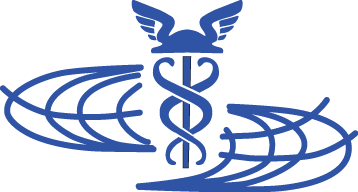 Ленинградская областная торгово-промышленная палата2. Адрес производственного объекта